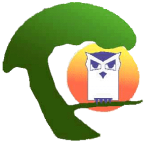 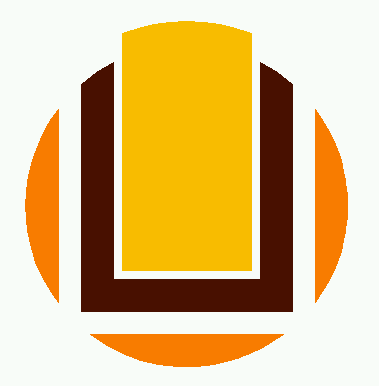 PROCESSO SELETIVO DO MESTRADO – INGRESSO 2016HORÁRIOS DAS ENTREVISTAS E CANDIDATOSData: 19/11/2014 – Local: Sala 4111 (Pav. 4 – Campus Carreiros)Rio Grande, 18 de novembro de 2014.HorárioCandidato(a)08h30min9254037605308h50min0693140992109h10min6520679704909h30min5103546400409h50min0308844211210h10min02936683025Intervalo10h30min0142013803010h50min9382897704911h10min0296379000711h30min6846239502011h50min0161565107112h10min00406250014Almoço14h00min0273524208014h20min0218560508914h40min5281929909115h00min9791446008715h20min8306606302015h40min00115853073